Фактична мережа груп  Путильського ЗДО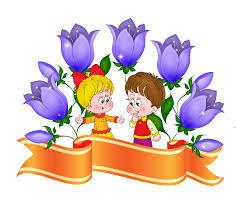 Кількість місцьКількість групВ них дітейІз них груп раннього вікуІз них груп раннього вікуІз них груп раннього вікуІз них груп раннього вікуІз них груп дошкільного вікуІз них груп дошкільного вікуІз них груп дошкільного вікуІз них груп дошкільного вікуІз них груп дошкільного вікуІз них груп дошкільного вікуІз них груп дошкільного вікуІз них груп дошкільного вікуКількість місцьКількість групВ них дітейВсього груп раннього вікуВ них дітейВ тому числіВ тому числіВсього дошкільних групВ них дітей3-4р.В них дітей4-5р.В них дітей5-6р.В них дітейКількість місцьКількість групВ них дітейВсього груп раннього вікуВ них дітей1,5- 3р.В них дітейВсього дошкільних групВ них дітей3-4р.В них дітей4-5р.В них дітей5-6р.В них дітей19082241281287196251256389